Договор аренды транспортного средства без водителя № ООО «ТранСим - РК» ИНН 9109021012, в лице Генерального директора Томилова С.А., именуемый в дальнейшем «Арендодатель», с одной стороны, и действующий на основании паспорта РФ, с другой стороны, заключили настоящий Договор о нижеследующем: Предмет и условия Договора.1.1. Арендодатель передает за плату в аренду, а Арендатор принимает механическое транспортное средство, далее именуемое «ТС», соответствующее данным, указанным в п.1.2.1.4. Передача ТС Арендатору осуществляется после подписания Сторонами Акта приема-передачи, который является неотъемлемой частью Договора.2. Расчеты по арендной плате.2.1. Арендная плата устанавливается в виде фиксированной суммы в рублях за каждые сутки аренды, если иное не предусмотрено настоящим Договором.Арендная плата вносится единовременно в виде 100% предоплаты за все время аренды.2.2. Стоимость аренды и дополнительных услуг указана в рублях.2.3. Страховка включена в стоимость аренды.2.4. Залог для Арендатора составляет 10 000 рублей.2.5. Стоимость аренды по настоящему Договору составляет: 2.6. В арендную плату включены, в том числе, затраты на обязательное страхование гражданской ответственности (ОСАГО) и страхование ТС от ущерба и угона (КАСКО), в связи с чем ответственность арендатора ограничивается условиями, изложенными в пп. 7.10.1 и 7.10.2 данного Договора, независимо от того, заключил Арендодатель договор Страхования ТС от ущерба или принял все возможные риски на себя. Сумма залога, указанная в пункте 2.4. настоящего договора вносится наличными или безналичным способом. После возвращения автомобиля Арендодателю, убедившись, что с автомобилем всё в порядке, отсутствуют повреждения - сумма залога возвращается в полном объеме Арендатору.2.7. Выдача ТС арендатору, возврат ТС арендатором в не рабочее время оплачивается по тарифу: (20.01-08.00 стоимость 1000 рублей).3. Территория эксплуатации предмета аренды.4. Права и обязанности сторон. 4.1. Арендодатель обязан:4.1.1. Передавать Арендатору ТС в технически исправном состоянии.4.1.2. В присутствии Арендатора проверить исправность сдаваемого в аренду ТС, ознакомить арендатора с основными правилами эксплуатации и предоставить инструкцию по эксплуатации данного ТС (по требованию арендатора).4.1.3. Вручить Арендатору документы необходимые для эксплуатации ТС: - свидетельство о регистрации ТС - настоящий Договор аренды ТС - акт приема-передачи ТС - страховой полис ОСАГО.4.1.4. Оказывать Арендатору в период действия договора аренды консультационную и информативную помощь по техническим вопросам, связанным с эксплуатацией ТС.4.1.5. В случае выявления неисправности ТС, произошедшей по вине Арендодателя, а равно в случае проведения планового технического обслуживания (ремонта), заменить ТС на другое ТС, имеющееся в наличии у Арендодателя.4.1.6. Оповестить органы полиции о факте невозврата ТС по истечении 3 (трех) часов после окончания срока аренды (п. 1.3.). Арендодатель не несет ответственности за возможные неблагоприятные для Арендатора последствия, связанные с информированием органов полиции о незаконном завладении ТС. 4.2. Арендатор обязан:4.2.1. Перед началом эксплуатации обязан ознакомиться и строго следовать инструкции по эксплуатации данного ТС.     4.2.2. Эксплуатировать ТС только на территории указанной в п.3.4.2.3. Обязуется не использовать ТС для буксировки любых ТС, а также обучению вождению. Эксплуатация (арендованного) ТС допускается исключительно по автомобильным дорогам общего пользования с асфальтовым, асфальтобетонным или бетонным покрытием. Езда по бездорожью, стихийным и/ или гравийным дорогам и проездам СТРОГО запрещается. В случае нарушения данного пункта (4.2.3.) с Арендатора удерживается в качестве штрафа вся сумма залога, а любые повреждения ТС, возникшие вследствие неправильной эксплуатации взыскиваются с Арендатора в полном объеме.4.2.4. Обязуется вернуть ТС в чистом виде. В противном случае Арендатор несет ответственность за повреждения ТС, обнаруженные Арендодателем в течение 3 (трех) суток после возврата ТС, а также оплачивает услуги мойки ТС в полном объеме по расценкам автомойки, расположенной по адресу: г. Симферополь ул. Мальченко 174.2.5. Обязуется добросовестно следить за показаниями приборов и световых индикаторов на приборной панели ТС, своевременно информировать Арендодателя о возможных неисправностях. Автомобиль оборудован GPS мониторинга с расширенным функционалом, в случае превышения скорости 130 км/ час залог не возвращается.4.2.6. Покидая ТС иметь при себе все регистрационные документы ТС. Обеспечивать сохранность ТС и дополнительного оборудования с момента получения и до момента его возврата Арендодателю.4.2.7. Предоставлять Арендодателю ТС для производства планового технического обслуживания (ремонта). При аренде ТС с пробегом менее 2000км Арендатор обязан предоставить ТС для проведения ТО в промежуток между 2000 и 3000км, предварительно согласовав время прибытия. Сообщить Арендодателю обо всех технических неисправностях, обнаруженных во время пользования арендованным ТС.4.2.7.1. Арендатор обязан использовать для заправки автомобиля неэтилированный бензин не ниже АИ-95.4.2.7.2. Арендатор обязан в ночное время (с 22-00 ч. до 06-00 ч.) в свое отсутствие ставить автомобиль на охраняемую платную стоянку, парковку, гараж.4.2.8. Не производить никакой ремонт ТС или замену поврежденных деталей без согласия Арендодателя.4.2.9. Обеспечить доставку аварийного ТС за свой счет и с помощью Арендодателя в гараж последнего в случае, если выход из строя ТС произошел по вине Арендатора. 4.2.10. По истечении срока аренды Арендатор обязан возвратить ТС Арендодателю в установленное настоящим договором   время в технически исправном состоянии, в комплектации, указанной в Акте приема-передачи. Задержка возврата, арендованного ТС возможна только при предварительном согласовании с Арендодателем. При этом оплата задержки осуществляется согласно расценкам Арендодателя. Техническое состояние при возврате ТС должно соответствовать техническому состоянию ТС на момент начала аренды, с учетом его нормального износа.4.2.11. Арендатор обязан нести возникающие в связи с эксплуатацией арендованного ТС, расходы, в том числе расходы на оплату горюче-смазочных материалов и других, расходуемых в процессе эксплуатации, материалов и жидкостей. Нести расходы в связи с предоставлением услуг по платной парковке автомобилей, а равно возможных штрафных санкций, в связи с нарушением требований Правил дорожного движения. При возникновении случаев технической неисправности ТС, за пределами зоны эвакуации (50 км от Симферополя), Арендатор обязан обратиться за технической помощью в станцию технического обслуживания автомобиля (СТО), указанные в сервисной книжке ТС. Компенсационные выплаты за ремонт, произведенный на указанной СТО, производятся при наличии следующих документов: кассовый чек, заказ-наряд, оформленный в установленном порядке. При замене деталей, частей и агрегатов ТС Арендатор обязан предоставить вышедшие из строя детали Арендодателю по окончанию настоящего договора.4.2.12 Арендатор обязан по окончании срока аренды передать Арендодателю транспортное средство в чистом виде (мойка кузова снаружи включая колёсные диски, локеры, декоративные колпаки, остекление, салон и багажник убран с помощью пылесоса). В случае передачи Арендатором ТС в не надлежащем чистом виде, Арендодателем взыскивается штраф с Арендатора в сумме 1000 рублей из суммы залога.4.2.13 Арендодатель вправе вычесть необходимую сумму из залога Арендатора за количество недостающего топлива в баке на момент сдачи ТС Арендатором по тарифу 50 рублей за один литр.4.2.14. Арендодатель вправе вычесть необходимую сумму из залога Арендатора за любые убытки (в том числе упущенную выгоду, моральный вред), причиненные Арендатору вследствие неисправностей и поломок ТС, произошедших во время эксплуатации арендованного ТС, а также за ущерб от порчи или утраты имущества нанесённый Арендодателю, суммы штрафов за нарушение правил дорожного движения.5. Ответственность за нанесенный ущерб5.1. Арендодатель несет ответственность за исправное техническое состояние и комплектацию транспортного средства на момент передачи его Арендатору, соответствие документов, прилагаемых к ТС действующему законодательству.5.2. В случае повреждения автомобиля Арендатор обязуется:немедленно сообщить об этом Арендодателю,записать свидетелей,немедленно вызвать аварийного комиссара, представителей ГИБДД, либо МВД;в случае противоправных действий третьих лиц — получить и не позднее 5 дней предоставить Арендодателю копию постановления о возбуждении и приостановлении предварительного следствия, либо копии постановлений об отказе в возбуждении уголовного дела, либо копии постановлений о возбуждении и привлечении к ответственности в качестве обвиняемого, лица, причинившего вред автомобилю;в случае повреждения в результате ДТП — получить и не позднее 5 дней предоставить Арендодателю: справку ГИБДД (ОВД) с указанием сведений о водителях-участниках ДТП, заверенную копию схемы ДТП, заверенную копию Постановления о привлечении к административной ответственности, либо заверенную копию Определения об отказе в возбуждении дела об административном правонарушении (в отношении лиц, нарушивших ПДД, в результате чего произошло ДТП);в случае повреждения в результате взрыва, пожара — получить и не позднее 5 дней, предоставить Арендодателю справку инспекции Госпожарнадзора (органов МЧС), копию постановлений предварительного следствия, либо об отказе в возбуждении уголовного дела, либо постановлений о возбуждении и о привлечении в качестве обвиняемого, лица, причинившего вред автомобилю;в случае повреждения в результате стихийного бедствия — получить и не позднее 5 дней предоставить Арендодателю справку Гидрометеорологической службы, либо иного государственного компетентного органа.5.3. В случае утраты при любых обстоятельствах автомобиля (угон, хищение) Арендатор обязуется:незамедлительно сообщить об этом Арендодателю;немедленно, по телефону сообщить в ближайшее отделение МВД о факте угона, хищения с дальнейшим оформлением письменного заявления при выезде следственной бригады на место;в кратчайшее время (незамедлительно) предоставить Арендодателю свидетельство о регистрации автомобиля и комплект ключей от автомобиля — в качестве подтверждения добросовестности выполнения своих обязательств в соответствии с настоящим договором;не позднее 5 дней предоставить копию постановления о возбуждении уголовного дела и о приостановлении (прекращении) предварительного следствия.5.4. В случае, если в результате ДТП  Арендатор, не предоставивший справку ГИБДД (ОВД) с указанием сведений о водителях-участниках ДТП, заверенную копию схемы ДТП, заверенную копию Постановления о привлечении к административной ответственности, либо заверенную копию Определения об отказе в возбуждении дела об административном правонарушении (в отношении лиц, нарушивших ПДД, в результате чего произошло ДТП) выплачивает стоимость ремонта и замены поврежденного автомобиля из собственных средств согласно тарифам Приложения №2, который является неотъемлемой частью данного договора.Арендатор обязан полностью и за свой счет возместить Арендодателю ущерб, связанный с утратой либо любым повреждением автомобиля, а также иной ущерб, в следующих случаях, не являющихся страховыми:Арендатор управлял автомобилем, находясь в состоянии алкогольного, наркотического, токсического или иного опьянения любой степени; после употребления лекарственных препаратов, противопоказанных при управлении автомобиля; в болезненном или утомленном состоянии;Арендатор при ДТП уклонился от прохождения освидетельствования на состояние опьянения;Арендатор управлял автомобилем, не имея действующего водительского удостоверения на право управления категории «В»;Арендатор совершил выезд на запрещающий сигнал светофора, семафора или регулировщика, не подчинился законным требованиям работника полиции (ГИБДД) об остановке автомобиля;ДТП происходит по причине нарушения правил: дорожного движения, пожарной безопасности (перевозка и хранение огнеопасных веществ);транспортное средство использовалось в целях обучения вождению, для спортивных соревнований, для ралли, скоростных испытаний, испытаний на прочность автомобиля, для езды по бездорожью;управление автомобилем осуществлялось лицом, не указанным п.9;не выполнены п .4.2.2 и/или 4.2.3 настоящего договора;повреждены колеса (замяты диски, боковые порезы покрышек), подвеска; поврежден (загрязнен) салон автомобиля.5.5. Комплектующие автомобиля (указанные в разделе «Комплектность» Приложения №1) не застрахованы. Арендатор несет риск случайной гибели и повреждения комплектующих. Арендатор обязан возместить Арендодателю стоимость указанных комплектующих в случае их отсутствия, повреждения либо приведения в негодность на момент возврата автомобиля.6. Ответственность за вред.6.1. Арендатор самостоятельно и за свой счет несет ответственность за вред, причиненный жизни, здоровью и имуществу третьих лиц в результате эксплуатации ТС, а также за ущерб, причиненный Арендодателю, гибелью или повреждением ТС, предоставленного в аренду, в объеме не покрытым страховым возмещением, а также упущенную выгоду, в связи с вынужденным простоем, связанным с ремонтом ТС, из расчета суточной стоимости аренды.6.2. В случае повреждения ТС по вине Арендатора, Арендатор обязан возместить Арендодателю:- расходы на ремонт ТС в полном объеме;-убытки в виде потери товарного вида и вынужденного простоя ТС, связанного с ремонтом ТС из расчета суточной стоимости аренды ТС.6.3. В случае утраты регистрационных и других необходимых для эксплуатации транспортного средства документов, ключей замка зажигания независимо от вины Арендатора, последний обязан возместить все расходы Арендодателю по их восстановлению, включая упущенную выгоду от вынужденного простоя автомобиля. Штраф за утерю ключа, либо документов-10000 руб.7. Ответственность сторон.7.1. При нарушении Арендатором условий Договора о предоставлении ТС для проведения планового технического обслуживания (ремонта) (п. 4.2.7.) Арендатор обязан возместить Арендодателю убытки, включая упущенную выгоду, явившиеся следствием простоя ТС в результате невыполнения указанного условия.7.2. При задержке в возврате арендованного ТС на срок от одного до трех часов Арендатор уплачивает штраф в размере ставки арендной платы за сутки. В случае задержки возврата ТС более трех часов, в отношении Арендатора наступает ответственность, предусмотренная Уголовным Кодексом РФ и данное действие Арендатора, квалифицируется как незаконное завладение ТС и вступает в силу план «Перехват».7.3. В случае возврата ТС в комплектации не соответствующей данным, указанным в Акте приема-передачи, Арендатор обязан возместить Арендодателю убытки, включая упущенную выгоду, явившиеся следствием комплектования ТС отсутствующим оборудованием и/или дополнительных работ по восстановлению отсутствующего оборудования и/или документов. Определение убытков производится в соответствии с Актом/ справка оценки ущерба. Возмещение убытков производится Арендатором при возврате ТС Арендодателю.7.4. В случае выявления Арендодателем фактов несогласованной с ним замены узлов, агрегатов или деталей арендованного ТС, Арендатор уплачивает Арендодателю штрафные санкции в размере их двойной розничной стоимости, определяемой по расценкам официального сервисного центров в локациях: Республика Крым, г. Севастополь.7.5. При обнаружении явных признаков нанесения умышленного вреда арендованному ТС Арендодатель предупреждает, что страховщик, выплативший страховое возмещение, имеет право предъявить регрессный иск к лицу, причинившему ущерб или несущему за него материальную ответственность.7.6. Арендодатель не несет ответственности за любые убытки (в том числе упущенную выгоду, моральный вред), причиненные Арендатору вследствие неисправностей и поломок ТС, произошедших во время эксплуатации арендованного ТС, а также за ущерб от порчи или утраты имущества, которое было оставлено Арендатором или иными лицами в ТС.  7.7. В случае выявления Арендодателем в течение 3 (трех) суток после возврата ТС скрытых дефектов ТС, возникших по вине Арендатора, Арендатор обязан возместить Арендодателю убытки по устранению этих дефектов, в том числе упущенную выгоду в связи с вынужденным простоем, связанным с восстановлением ТС, из расчета суточной стоимости аренды.7.8. В случае невозможности возвращения Арендатором ТС при прекращении срока действия настоящего Договора Арендатор обязан возместить Арендодателю 120% от среднерыночной стоимости ТС на момент действия настоящего Договора.7.9. Штрафные санкции применяются в случае утери ключей, свидетельства транспортного средства или государственных регистрационных знаков на автомобиль-10000 рублей (оплачивается простой автомобиля по ставке-суточные аренды), а также в случае выезда за территорию Крыма без согласия ООО «ТранСим - РК».7.10. Арендатор несет ответственность за сохранность транспортного средства, прилагаемого к нему имущества и документов в течение всего срока Аренды. В случае возврата транспортного средства по истечении срока аренды или досрочно в состоянии, отличном от того, в каком оно находилось в момент передачи в пользование Арендатору или невозврата, вследствие утраты или гибели Арендатор возмещает Арендодателю ущерб:7.10.1. В полном объеме, если событие произошло по вине Арендатора, но не более 30 000 (Тридцать тысяч рублей), если Арендатор добросовестно исполнял все свои обязанности по данному Договору и предоставил все необходимые документы, подтверждающие событие, в результате которого повреждено, уничтожено или утрачено транспортное средство.7.10.2. В полном объеме в размере понесенного Арендодателем ущерба, если Арендатором нарушены требования, изложенные хотя бы в одном из пунктов 4.2.1 – 4.2.12, 5.2. - 5.4., 8.2. настоящего Договора.7.10.3. В полном объеме, если нанесен вред интерьеру салона, колесным дискам и шинам (за исключением естественного износа шин).7.11. Денежная сумма (залог), переданная Арендатором в качестве обеспечения обязательств, возвращается Арендатору в полном размере, после фактического возврата ТС из аренды и подписания Акта приема-передачи, при условии надлежащего выполнения Арендатором своих обязательств по Договору.8. Заключительные положения.8.1. Арендатор подтверждает, что до подписания настоящего Договора был ознакомлен с правилами страхования ТС и согласен с ними.8.2. Арендатор предупрежден, что выезд за пределы Крыма (если маршрут дополнительно не оговорен в п.3 Договора) рассматривается как попытка завладения чужим имуществом, Договор расторгается, залог, внесенный в соответствии с условиями п. 2.4. настоящего Договора не возвращается, а на Арендатора возлагается ответственность в соответствии с действующим уголовным законодательством Российской Федерации.8.3. Настоящий Договор вступает в силу с момента его подписания и действует до момента исполнения Сторонами всех обязательств по настоящему Договору и всех условий настоящего Договора. Истечение срока аренды влечет прекращение прав и обязанностей Сторон по нему, но не освобождает Стороны от ответственности за нарушение, если таковые имели место при исполнении условий настоящего Договора в течение срока аренды.8.4. Стороны согласны с тем, что по окончании срока действия Договора к последующим отношениям Сторон не применяются правила о возобновлении Договора аренды на неопределенный срок, а равно не применяются положения Гражданского Кодекса, предоставляющие Арендатору преимущественное право на перезаключение Договора на новый срок. 8.5. Арендатор вправе расторгнуть настоящий Договор в любое время, предупредив Арендодателя за 1 (один) день до предполагаемой даты расторжения Договора.8.6. При досрочном расторжении настоящего Договора производится перерасчет арендных платежей, исходя из срока использования ТС в соответствии с утвержденными Арендодателем тарифами, упущенную выгоду Арендодателя -Арендатор компенсирует в размере 30 % за весь не использованный срок аренды ТС (взыскивается из залога).                     8.7. Настоящий договор продлевается по соглашению Сторон, при условии предварительного (не позднее 1 суток до окончания срока действия настоящего Договора) направления в адрес Арендодателя (посредством SMS, электронной почты, Viber, WhatsApp и т.д.) письменного запроса о продлении, при условии предварительного перечисления на расчетный счет Арендодателя суммы арендной платы в порядке, определенном пунктом 2 настоящего договора.8.8. В случае нарушения Арендатором любого из положений настоящего Договора, Арендодатель вправе в одностороннем порядке без какого- либо предварительного уведомления расторгнуть настоящий договор с возможным последующим немедленным изъятием ТС независимо от его местонахождения. В этом случае Арендодатель не несет ответственность за пропажу или ущерб, причиненный вещам или материалам, находившимся в ТС в момент изъятия.8.9. Любые соглашения, переписка, переговоры, имевшие место между Сторонами, но не предусмотренные настоящим Договором, утрачивают юридическую силу с момента подписания Сторонами настоящего Договора. 8.10. Любые изменения и дополнения к настоящему Договору, документы, подтверждающие исполнение настоящего Договора действительны при условии, что они совершены в письменной форме и подписаны надлежащим образом уполномоченными на то представителями Сторон.8.11. Все уведомления и сообщения в рамках настоящего Договора должны направляться Сторонами друг другу в письменной форме, по реквизитам, указанным в пункте 9 настоящего договора. Стороны договорились о возможности передачи документов посредством факсимильной, телеграфной, электронной связи (посредством SMS, электронной почты, Viber, WhatsApp и т.д.) с обязательным получением отправившей стороной доказательств, оформленных надлежащим образом, о получении адресатом уведомлений, переданных вышеперечисленными способами, с последующей пересылкой подлинников в течение 7 (семи) календарных дней. Датой доставки считается:  - в случае доставки курьером – день доставки адресату;  - в случае отправки электронной связью – день отправки;  - в случае отправки заказным письмом с уведомлением о вручении – в день доставки адресату.8.12. В соответствии с Федеральным законом от 27.07.2006 № 152-ФЗ "О персональных данных" Стороны предоставляют друг-другу право на обработку своих персональных данных предоставленных для заключения Договора в целях исполнения Договора, включающее в себя сбор, обработку, систематизацию, накопление, передачу третьим лицам, обезличивание, блокирование и уничтожение персональных данных. 8.13. При изменении наименования, адреса, банковских реквизитов или реорганизации стороны информируют друг друга в письменном виде в 5-ти дневный срок.8.14. Настоящий Договор подписан в двух экземплярах, имеющих одинаковую юридическую силу.8.15. Все споры и разногласия, которые могут возникнуть из настоящего Договора или в связи с ним, будут, по возможности, решаться путем переговоров между сторонами.8.16. Стороны согласны с тем, что местом судебного рассмотрения споров, связанных с исполнением настоящего Договора являются суд по месту регистрации Арендодателя. 9. Адреса и реквизиты сторон:   ДОКУМЕНТЫ (договор аренды ТС, акт приемки-передачи ТС, свидетельство о регистрации ТС, полис ОСАГО, ПОЛУЧИЛ:ПРИЛОЖЕНИЕ №1к Договору аренды транспортного средства без водителя № АКТ ПРИЕМА-ПЕРЕДАЧИ АВТОМОБИЛЯ ООО «ТранСим – РК», ИНН 9109021012 именуемый в дальнейшем «Арендодатель» с одной стороны, и именуемый в дальнейшем "Арендатор", с одной стороны, и гр. именуемый в дальнейшем "Арендатор", совместно именуемые «Стороны», заключили настоящий договор (далее по тексту – Договор) о нижеследующем:	Арендодатель передал, а Арендатор принял во временное владение и пользование автомобиль:	марки KIA RIO  государственный номер B203MC82VIN Z94CB41BBHR454824			Цвет Серебристый			2. Автомобиль передан в технически исправном состоянииЧистота автомобиляНаличие топлива       1) Полный бак                  2) Неполный бак _______% в наличии.  Емкость бака 50 л.3. Автомобиль оборудован магнитолой 1)  Штатной магнитолой.		4. Автомобиль передан вместе со следующими комплектующими:			Пробег ТС:        _______________5. Арендодатель передал, а Арендатор принял следующие документы:		Свидетельство о регистрации транспортного средства;			Полис обязательного страхования; 						6. При передаче ТС имеет повреждения:1. _______________________________________________________________2._____________________________________________________________________3. _______________________________________________________________4._____________________________________________________________________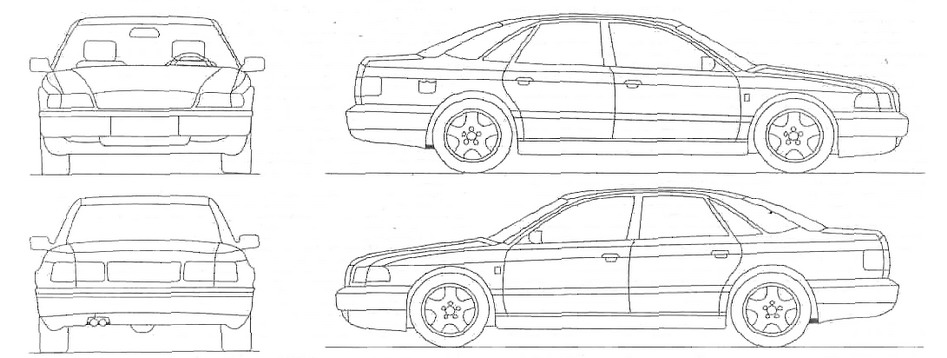 Сумма залога, указанная в пункте 2.4. договора передана Арендодателю__________________________________________________________________/___________________________________________________________________                      (дата, подпись, ФИО Арендодателя)                                                                                    (дата, подпись, ФИО Арендатора)Сумма залога, указанная в пункте 2.4. договора возвращена Арендатору__________________________________________________________________/___________________________________________________________________                      (дата, подпись, ФИО Арендодателя)                                                                                    (дата, подпись, ФИО Арендатора)ПРИЛОЖЕНИЕ №2К договору аренды транспортного средства без водителя № Тарифы ООО ТранСим - РКСтоимость замены одного элемента/рубНДС не облагаетсяПри повреждении ветрового (лобового) стекла ТС, вне зависимости от группы а/м, стоимость лобового стекла не взимается, но Арендатор обязан оплатить дополнительно 2 (два) дня проката ТС, обусловленные временем поставки и замены лобового стекла.Стоимость ремонта и окраски 1 элемента кузова автомобиля вне зависимости от группы-12000 руб. за 1 элемент.Стоимость полировки 1 элемента кузова автомобиля вне зависимости от группы-1000 руб. за 1 элемент.Стоимость полной полировки кузова автомобиля вне зависимости от группы-10 000 руб. за 1 а/м.Стоимость химчистки салона-10 000 руб.С Арендатора взыскивается упущенная выгода в пользу Арендодателя за каждые сутки простоя автомобиля на ремонте по вине арендатора  по тарифу п.2.5 настоящего договора. Арендодатель: ООО ТранСим - РК		       Арендатор:   ________________ М.П.   				                                                                                                        _________________/ г. Симферополь                                                                                                                                                                                              Арендатор: Место для ввода текста.1.2.Регистрационные  данные автомобиля1.2.Регистрационные  данные автомобиля1.2.Регистрационные  данные автомобиля1.2.Регистрационные  данные автомобиля1.2.1.Автомашина, марка, модель1.2.7.Цвет1.2.2.Регистрационный знак1.2.8. 1.2.3. Идентификационный номер1.2.91.2.4. Год выпуска1.2.5. Модель и номер двигателя1.2.6. Номер кузова1.3. ТС передается арендатору на определенный срок1.3. ТС передается арендатору на определенный срок1.3. ТС передается арендатору на определенный срокСрок арендыСрок арендыСрок аренды1.3.1 .Начало срока аренды автомобиля:1.3.1.1. Дата:1.3.1.2. Время: 1.3.2. Окончание срока аренды автомобиля:1.3.2.1. Дата: 1.3.2.2. Время: 3.1. Республика Крым   3.2 Крым/ г. Севастополь            3.3.Иное:Арендодатель: ООО «ТранСим - РК»Арендатор: ООО «ТранСим - РК»Почтовый адрес:295493, Республика Крым, г. Симферополь, ул. Евпаторийское шоссе 12ИНН 9109021012р/сч 40702810942650100840БИК 043510607к/с 30101810335100000607тел.+7 978 201 07 07, +7 917 599 99 04Генеральный директор________________________________  Томилов С.АПаспорт: ООО «ТранСим - РК»Почтовый адрес:295493, Республика Крым, г. Симферополь, ул. Евпаторийское шоссе 12ИНН 9109021012р/сч 40702810942650100840БИК 043510607к/с 30101810335100000607тел.+7 978 201 07 07, +7 917 599 99 04Генеральный директор________________________________  Томилов С.АВыдан: ООО «ТранСим - РК»Почтовый адрес:295493, Республика Крым, г. Симферополь, ул. Евпаторийское шоссе 12ИНН 9109021012р/сч 40702810942650100840БИК 043510607к/с 30101810335100000607тел.+7 978 201 07 07, +7 917 599 99 04Генеральный директор________________________________  Томилов С.АДата рождения: ООО «ТранСим - РК»Почтовый адрес:295493, Республика Крым, г. Симферополь, ул. Евпаторийское шоссе 12ИНН 9109021012р/сч 40702810942650100840БИК 043510607к/с 30101810335100000607тел.+7 978 201 07 07, +7 917 599 99 04Генеральный директор________________________________  Томилов С.АФактическое место проживания:ООО «ТранСим - РК»Почтовый адрес:295493, Республика Крым, г. Симферополь, ул. Евпаторийское шоссе 12ИНН 9109021012р/сч 40702810942650100840БИК 043510607к/с 30101810335100000607тел.+7 978 201 07 07, +7 917 599 99 04Генеральный директор________________________________  Томилов С.ААдрес регистрации: ООО «ТранСим - РК»Почтовый адрес:295493, Республика Крым, г. Симферополь, ул. Евпаторийское шоссе 12ИНН 9109021012р/сч 40702810942650100840БИК 043510607к/с 30101810335100000607тел.+7 978 201 07 07, +7 917 599 99 04Генеральный директор________________________________  Томилов С.АВодительское удостоверение: ООО «ТранСим - РК»Почтовый адрес:295493, Республика Крым, г. Симферополь, ул. Евпаторийское шоссе 12ИНН 9109021012р/сч 40702810942650100840БИК 043510607к/с 30101810335100000607тел.+7 978 201 07 07, +7 917 599 99 04Генеральный директор________________________________  Томилов С.АВыдано: ООО «ТранСим - РК»Почтовый адрес:295493, Республика Крым, г. Симферополь, ул. Евпаторийское шоссе 12ИНН 9109021012р/сч 40702810942650100840БИК 043510607к/с 30101810335100000607тел.+7 978 201 07 07, +7 917 599 99 04Генеральный директор________________________________  Томилов С.АКонт. тел:ООО «ТранСим - РК»Почтовый адрес:295493, Республика Крым, г. Симферополь, ул. Евпаторийское шоссе 12ИНН 9109021012р/сч 40702810942650100840БИК 043510607к/с 30101810335100000607тел.+7 978 201 07 07, +7 917 599 99 04Генеральный директор________________________________  Томилов С.А________________/         подпись                             фамилия. и. о.С условиями аренды ознакомлен, ответственность принимаю полностью.С условиями аренды ознакомлен, ответственность принимаю полностью.С условиями аренды ознакомлен, ответственность принимаю полностью.С условиями аренды ознакомлен, ответственность принимаю полностью.С условиями аренды ознакомлен, ответственность принимаю полностью.С условиями аренды ознакомлен, ответственность принимаю полностью.С условиями аренды ознакомлен, ответственность принимаю полностью.Фамилия, имя, отчество, полностью от руки.  Подпись.Фамилия, имя, отчество, полностью от руки.  Подпись.Фамилия, имя, отчество, полностью от руки.  Подпись.Фамилия, имя, отчество, полностью от руки.  Подпись.Фамилия, имя, отчество, полностью от руки.  Подпись.Фамилия, имя, отчество, полностью от руки.  Подпись.Фамилия, имя, отчество, полностью от руки.  Подпись.КузовЧистыйСалончистыйБагажникчистыйДомкрат1 шт.Баллонный ключ1 шт.Буксировочный крюк1 шт.Трос1 шт.Огнетушитель1 шт.Аптечка1 шт.Знак аварийной остановки1 шт.Запасное колесо      1) Полноразмерное                    1 шт.Сумка для хранения мед. аптечки, огнетушителя и знака аварийной остановки1 шт.Заднее стекло11000Боковое стекло передней двери5500Боковое стекло задней двери6500Крыло переднее7000Крыло заднее17500Дверь передняя27000Дверь задняя24500Капот21000Крышка багажника29000Бампер передний17000Бампер задний16000Юбка4500Крыша19500Порог17000Зеркало левое/правое7500Зеркальный элемент3000Диск стальной4500Диск литой---Декоративный колпак, 1 шт.2900Локер4000Брызговик2800Блокфара передняя11500Фонарь задний9900Противотуманная фара8000Решетка радиатора12000Резина лето/зима, 1шт4000